Тема: «География в системе обновлённого образования»Цель: Раскрыть особенности разных методических приёмов в образовательном процессе в условиях обновленного образования. Образовательный аспект.- обобщить методический опыт- определить роль образования в  современном миреРазвивающий аспект.                    - развивать умение работать самостоятельно с различными информационными источниками,- развивать умение анализировать, осмысливать и обобщать информацию- аргументировано высказывать свое мнениеОснащение урока:	- схемы, таблицы, рабочие листы, интерактивное оборудование, видеоматериал.Ход панорамного урока«ДВА КАЧЕСТВА, КОТОРЫЕ начинаются на первую букву имени»Участникам предлагается назвать себя и три эпитета, начинающиеся на первую букву имени. Например А — активный, азартный. 2Точка, точка, запятая...        3
Вышла рожица смешная. 
Ручки, ножки, огуречик- 
Получился человечек. 
Что увидят эти точки, 
Что построят эти ручки, 
Далеко ли эти ножки уведут его? 
Как он будет жить на свете? 
Мы за это не в ответе, 
Мы его нарисовали 
Только и всего... 

Только и всего? Если бы все было так просто! Но настоящему художнику не может быть безразлична дальнейшая судьба его творения. А ведь педагог – тот же художник. Только в отличие от художников, из отдельных мазков которого складываются на века застывшие картины, каждый штрих педагога ложится не на мертвое полотно, а на живую трепетную душу, а его творение – ЧЕЛОВЕК. 
Я не случайно выбрала эпиграфом к своему выступлению эту смешную, наивную детскую песенку. Хотя, если вдуматься, не столь уж она и наивна. Ведь дальше в ней дается прекрасный ответ на наш вопрос: просто надо быть правдивым, благородным, справедливым, умным, честным, сильным, добрым... Только и всего. 
 4 Панорама (от греч.) пан-все, т.е. полный охват явления, рама – вид. Панорамный урок есть не что иное, как попытка охватить мыслью и взглядом систему своих уроков, выделить в ней главное звено, основные идеи опыта, определить их роль и влияние на результативность работы. Панорамный урок есть один из вариантов пропаганды с выделением главного, существенного в системе уроков и показа его словесно-иллюстративным методом широкой аудитории.5 Я предлагаю вам мою версию панорамного урока: « География в системе обновлённого образования»Для начала возьмите листы лежащие перед вами и закройте глаза.  Сложите листок пополам, оторвите правый угол, сложите пополам, оторвите правый угол, сложите пополам, оторвите левый угол. Посмотрите. - Что получилось у вас, что у других участников? Почему?Вывод: одинаковые инструкции, но разное восприятие.Я так же как и вы столкнулась с проблемами внедрения обновленного образования. Пока не поняла, что главная и самая трудная задачи, научить – учиться.Основное направление образования в школе – адаптация учащихся в современном обществе на основе среднего образования. Технологии обучения подбираются таким образом, чтобы каждый ученик был вовлечен в активную учебную деятельность в зоне его ближайшего развития, чтобы каждый ученик чувствовал себя в школе комфортно.Условно разделила урок на три традиционных этапа.Первый этап. Введение в урок. Здесь применяются разные методы, позволяющие учащимся с разной подготовкой участвовать в уроке.6 -11 «Мозговой штурм» (логические задания)Предлагаю использовать карточки и ответить на последующие вопросыМожно ли в Африке покататься на лыжах?Почему Африка самый жаркий материк?Почему зулусы стоят на одной ноге? Кто такие африканеры, где они живут?Что такое невольничий берег, где он находится?Какие съедобные растения можно есть в гилее? Любимое блюдо бедуинов? Подчеркните, что для вас нового и что вы бы хотели узнать.Исходя из полученных вопросов строим урок.Второй этап, получение новых знаний.12- 16 Основные приёмы обучения и словесно-иллюстративный. Но я часто использую проектную деятельность учащихся с опережающим заданием. Предварительно ознакомив всех с критерием оценивания.Но сегодня хочу вам предложить быструю работу:1) Приём «Круги Эйлера» - работа с использованием физической карты и текста учебникаРасшифруйте анаграммы, определите термины, найдите данные объекты на физической карте Австралии (Большой барьерный риф, Большой водораздельный хребет, Большая песчаная пустыня, Большая пустыня Виктория). Что объединяет данные слова? (материк Австралия). Давайте обратим внимание на внутренние части кругов, образующие сегменты, что обозначает каждая из цифр). Во время выполнения работы ребята обращаются к карте-подсказке. 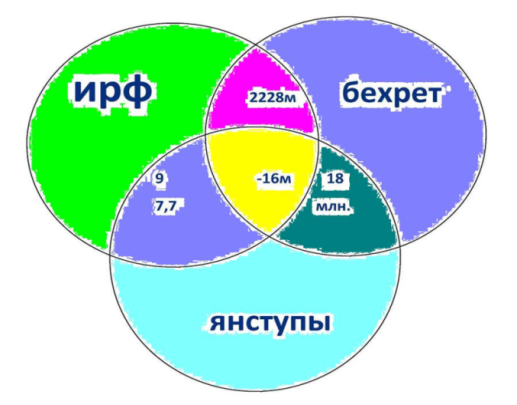  17 Очень часто сталкиваешься с тем, что учащиеся быстро просматривают текст и выбирают только цифры не вчитываясь. Для решения этой проблемы предлагаю, заполнить таблицу.Найдите главную мысль в каждом абзаце, запишите её в колонке напротивКарта ответов.Третий этап  - рефлексия.Каждый урок должен иметь достижимую цель в течении учебного времени. Поэтому на данном этапе урока можно использовать разные приёмы:простые «Вопрос – Ответ»,логически синтезирующие19 - 23творческие.24 -26Работая в школе, учится не перестаёшь ни когда. Иногда новые знания и навыки идут в разрез с привычными понятиями, но они продиктованы временем. Поэтому учитель должен менятся.- Спасибо за приятное взаимодействие и сотрудничество! И завершении хочу подарить вам стихотворение Роберта Рождественского «Учителям»Удачи вам, сельские и городские
Уважаемые учителя!
Добрые, злые и никакие
Капитаны на мостике корабля.
Удачи вам, дебютанты и асы, удачи!
Особенно по утрам,
Когда вы входите в школьные классы,
Одни – как в клетку,
Другие – как в храм.
Удачи вам, занятые делами,
Которых не завершить все равно.
Крепко скованные кандалами инструкций
И окриков из РОНО.
Удачи вам, по-разному выглядящие.
С затеями и без всяких затей,
Любящие или же ненавидящие
Этих – будь они трижды – детей…
… Вы знаете,
Мне по-прежнему верится,
Что, если останется жить земля, -
Высшим достоинством Человечества
Станут когда – нибудь учителя!
Не на словах, а по вещей традиции,
Которая завтрашней жизни под стать,
Учителем надо будет родиться.
И только после этого стать!
Он, даже если захочет, не спрячется:
На него, идущего ранней Москвой,
Станут прохожие оборачиваться,
будто на оркестр духовой!
В нем будет мудрость, талантливо – дерзкая.
Он будет солнце нести на крыле…
Учитель – профессия дальнего действия,
Главная на Земле.Главная мысльПлощадь (в тыс. кв. км):Евразии – 53,3Африка – 30,3Северная Америка – 24,2Южная Америка – 18,3Антарктида – 14Австралия – 7,72. Австралия лежит в жарком тепловом поясе3. В Австралии выпадает наименьшее количество осадков4. Огромные океанические просторы отделяют Австралию от Европы, Африки и Америки.5. Почти половина материка не превышает по высоте 300 м.6. Отсутствуют вулканы, не случаются землетрясения7. 75 % растений и 95 % животных встречаются только в Австралии. Много животных, которые вымерли на других материках и сохранились только здесьСамый______________________материкСамый ____________________ материкСамый ____________________ материкСамый ____________________ материкСамый ____________________ материкСамый ____________________ материкСамый ____________________ материкИтак, сделаем выводы?